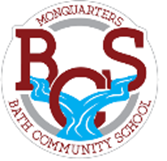 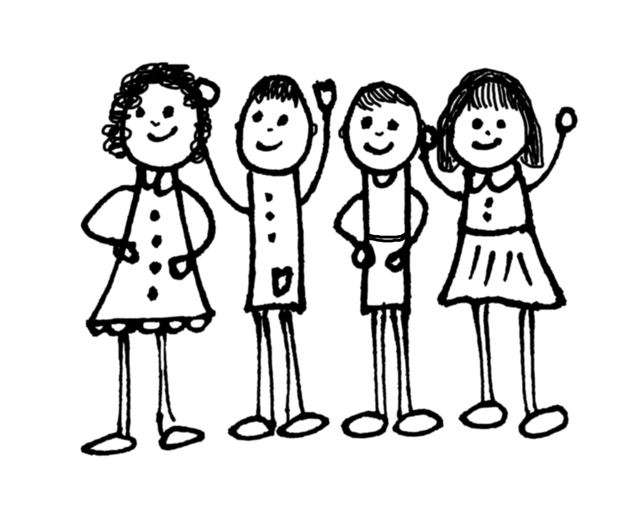 SCHOOL SUPPLY LIST 2023-2024Kindergarten